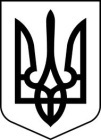 УКРАЇНАПОГРЕБИЩЕНСЬКА МІСЬКА РАДАВінницького районуВінницької  областіМІСЬКА КОМІСІЯ З ПИТАНЬ ТЕХНОГЕННО-ЕКОЛОГІЧНОЇ БЕЗПЕКИ ТА НАДЗВИЧАЙНИХ СИТУАЦІЙ22200, м. Погребище, Вінницької області, вул. Б.Хмельницького,77Тел.: (факс 4346) 2-17-55, E-mail: pogreb_miskrada@ukr.netВИТЯГ  З  ПРОТОКОЛУ  № 10 засідання міської комісії з питань техногенно - екологічної безпеки та надзвичайних ситуацій м. Погребище                                                     « 04 » липня 2023 р.Головував: Заступник голови міської комісії ТЕБ та НС Скарбовійчук С.М.Присутні: члени міської комісії (за списком).ПОРЯДОК ДЕННИЙ І. Про завершення на території громади карантину відповідно до постанови Кабінету Міністрів України «Про встановлення карантину та запровадження обмежувальних протиепідемічних заходів з метою запобігання поширенню на території України гострої респіраторної хвороби СОVID-19, спричиненої коронавірусом SARS-CoV-2» від 09 грудня 2020 року № 1236. (Роздольський І.Г.)Директор КП «Погребищенський  центр первинної медико-санітарної допомоги» Погребищенської міської ради Роздольський І.Г. поінформував членів комісії, що станом на 30 червня 2023 року на території Погребищенської міської територіальної громади зареєстровано 7483 підозри на коронавірусну інфекцію в т. ч у 425 дітей. У 2252 випадках захворювання підтверджено, в т.ч. 125 дітей та 58 медичних працівників.За 2020 рік в Погребищенській громаді зареєстровано підозри на COVID - 19 – у 1762 мешканців, з них 56 дітей, 120 медичних працівників. У 869 випадках захворювання підтверджено, в т.ч. 34 дітей та 29 медичних працівників.За 2021 рік в Погребищенській громаді зареєстровано підозри на COVID - 19 – у 2003 випадках, з них 187 дітей, 126 медичних працівників. У 1009 випадках захворювання підтверджено, в т.ч. 58 дітей та 23 медичних працівників.За 2022 рік в Погребищенській громаді зареєстровано підозри на COVID - 19 – у 2735 мешканців, з них 149 дітей, 41 медичних працівників. У 302 випадках захворювання підтверджено, в т.ч. 29 дітей та 6 медичних працівників.За 2023 рік в Погребищенській громаді зареєстровано підозри на COVID - 19 – 983, з них  33 дітей, 12 медичних працівників. У 72 випадках захворювання підтверджено, в т.ч.  4 дітей та 0 медичних працівників. За весь час оголошення пандемії зареєстровано 54 летальних випадків.Щеплено двома та більше дозами вакциною проти COVID – 19 – 9914 осіб.Тобто, можна зробити висновок, що з початку року спостерігається зниження захворюваності на COVID-19. Враховуючи розпорядження Керівника робіт з ліквідації наслідків медіко­біологічної надзвичайної ситуацій природного характеру державного рівня пов'язаної із поширенням  коронавірусної хвороби COVID-19 від 30 червня 2023 року № 1 «Деякі питання роботи штабу з ліквідації наслідків НС»,  протокольне рішення обласної  комісії ТЕБ та НС  від 03.07.2023 року №22 та за результатами доповіді та з урахуванням обговорення,  Комісія вирішила:1. Прийняти до уваги інформацію директора КП «Погребищенський  центр первинної медико-санітарної допомоги» Погребищенської міської ради Роздольського І.Г.2. Керівникам підприємств, установ,організацій: припинити обмежувальні протиепідемічні заходи, пов'язані з запобіганням поширенню на території України гострої респіраторної хвороби COVID-19, спричиненої коронавірусом SARS-CoV-2.Термін виконання: з 04 липня 2023 року4. Контроль за виконанням даного рішення покласти на  директора КП «Погребищенський  центр первинної медико-санітарної допомоги» Погребищенської міської ради Роздольського І.Г.Голова міської комісії ТЕБ та НС   (підписано)       Скарбовійчук С.М.Секретар міської комісії ТЕБ та НС    (підписано)         Маленко Р.І.